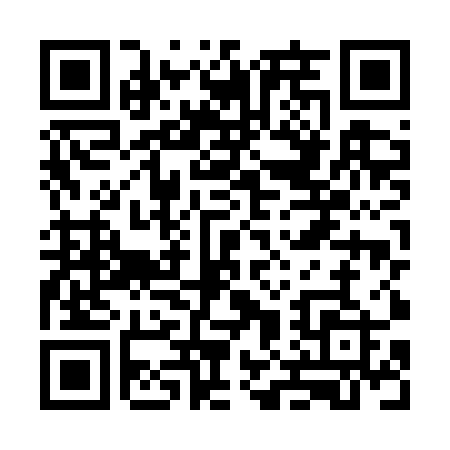 Prayer times for Antubiskiai, LithuaniaMon 1 Apr 2024 - Tue 30 Apr 2024High Latitude Method: Angle Based RulePrayer Calculation Method: Muslim World LeagueAsar Calculation Method: HanafiPrayer times provided by https://www.salahtimes.comDateDayFajrSunriseDhuhrAsrMaghribIsha1Mon4:466:581:315:568:0510:082Tue4:436:551:305:578:0710:113Wed4:396:531:305:598:0810:134Thu4:366:501:306:008:1010:165Fri4:326:481:296:028:1210:196Sat4:296:451:296:038:1410:227Sun4:256:421:296:048:1610:258Mon4:226:401:296:068:1810:289Tue4:186:371:286:078:2010:3010Wed4:146:351:286:088:2210:3311Thu4:116:331:286:108:2410:3612Fri4:076:301:276:118:2610:4013Sat4:036:281:276:128:2810:4314Sun3:596:251:276:148:3010:4615Mon3:556:231:276:158:3210:4916Tue3:516:201:276:168:3410:5217Wed3:476:181:266:188:3610:5618Thu3:436:151:266:198:3810:5919Fri3:396:131:266:208:4011:0320Sat3:356:111:266:228:4211:0621Sun3:316:081:256:238:4411:1022Mon3:266:061:256:248:4611:1423Tue3:226:041:256:258:4711:1724Wed3:176:011:256:278:4911:2125Thu3:155:591:256:288:5111:2526Fri3:145:571:256:298:5311:2727Sat3:135:551:246:308:5511:2828Sun3:125:521:246:318:5711:2929Mon3:115:501:246:338:5911:3030Tue3:105:481:246:349:0111:30